 Городской округ Ханты-Мансийск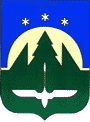         Ханты-Мансийского автономного округа – ЮгрыДЕПАРТАМЕНТ  ГОРОДСКОГО  ХОЗЯЙСТВААДМИНИСТРАЦИИ ГОРОДА ХАНТЫ-МАНСИЙСКАКалинина ул., д. 26, Ханты-Мансийск, Ханты-Мансийский автономный округ,Тюменская область, Россия, 628007Тел. (3467) 352-382 Факс (3467) 32-57-74Е-mail:departament@admhmansy.ruОКПО 57421649, ОГРН 1028600514755, ИНН 8601016803, КПП 860101001___________________________________________________________________________________________________ПРИКАЗ№  88  								     		     15.06.2020 годаОб утверждении прейскуранта цен (тарифов) 
на услуги по техническому обслуживанию 
внутридомового и внутриквартирного 
газового оборудования, оказываемые 
МП «Ханты-Мансийскгаз»В связи с окончанием действия приказа Департамента городского хозяйства Администрации города Ханты-Мансийска от 27.06.2019 №73 «Об утверждении прейскуранта цен (тарифов) на услуги по техническому обслуживанию внутридомового и внутриквартирного газового оборудования, оказываемые 
МП «Ханты-Мансийскгаз», а также увеличением коэффициента отнесения прочих затрат, в соответствии с Положением о Департаменте городского хозяйства Администрации города Ханты-Мансийска, утвержденного решением Думы города Ханты-Мансийска от 21.07.2011 №71, решением Думы города Ханты-Мансийска 
от 02.09.2016 №854-V РД «О порядке принятия решений об установлении тарифов 
на услуги, предоставляемые муниципальными предприятиями и учреждениями, 
и работы, выполняемые муниципальными предприятиями и учреждениями, 
на территории города Ханты-Мансийска», в связи с обращением муниципального предприятия «Ханты-Мансийскгаз» муниципального образования город 
Ханты-Мансийск приказываю:Утвердить с 01.07.2020 прейскурант цен (тарифов) на услуги 
по техническому обслуживанию внутридомового и внутриквартирного газового оборудования, оказываемые МП «Ханты-Мансийскгаз» согласно приложению 
к настоящему приказу.Управлению экономического анализа и бюджетного планирования Департамента городского хозяйства Администрации города Ханты-Мансийска обеспечить опубликование настоящего приказа на Официальном информационном портале органов местного самоуправления города Ханты-Мансийска.Контроль за исполнением приказа оставляю за собой.Исполняющий обязанностизаместителя Главы городаХанты-Мансийска,директора Департамента                                                          			П.Н. Ремизов 